Science	What makes us human?· What are the nutritional needs of animals and humans?· How are nutrients and water transported within humans and animals?· What are the functions of a skeleton and muscles?· What are the simple functions of the digestive system?· What are the different types of teeth in humans and their functions? · How do plants and animals, including humans, resemble their parents in many features?· How have living things changed over time?· How do fossils provide information about living things that inhabited the Earth millions of years ago?· How are animals and plants suited to their environment?· Which different ways do animals and plants adapt to their environment?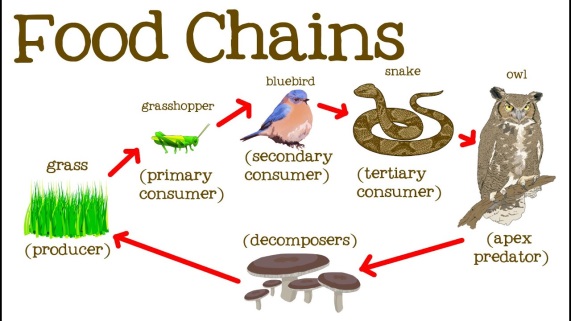 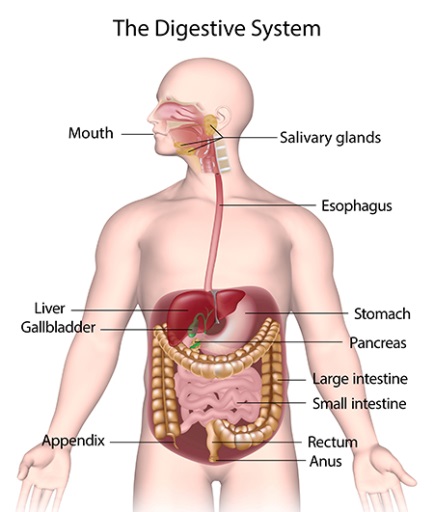 · What are the nutritional needs of animals and humans?· How are nutrients and water transported within humans and animals?· What are the functions of a skeleton and muscles?· What are the simple functions of the digestive system?· What are the different types of teeth in humans and their functions? · How do plants and animals, including humans, resemble their parents in many features?· How have living things changed over time?· How do fossils provide information about living things that inhabited the Earth millions of years ago?· How are animals and plants suited to their environment?· Which different ways do animals and plants adapt to their environment?